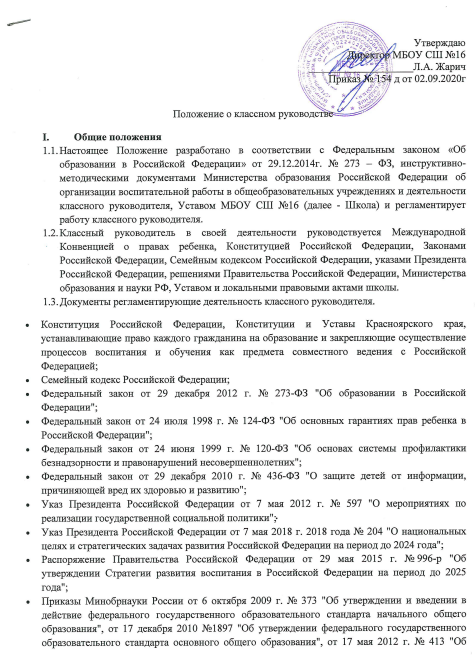 утверждении федерального государственного образовательного стандарта среднего общего образования;Приказ Минобрнауки России от 11 мая 2016 г. № 536 "Об утверждении Особенностей режима рабочего времени и времени отдыха педагогических и иных работников организаций, осуществляющих образовательную деятельность.Воспитание детей рассматривается как стратегический общенациональный приоритет, требующий консолидации усилий различных институтов гражданского общества на федеральном, региональном и муниципальном уровнях. Классное руководство – особый вид педагогической деятельности, направленной на решение задач воспитания и социализации обучающихся. Соответственно цели, задачи и принципы деятельности, связанной с классным руководством, определяются базовыми целями и принципами воспитания, социализации и развития личности обучающихся, изложенными в Федеральном законе от 29 декабря 2012 г. № 273-ФЗ «Об образовании вРоссийской Федерации», Указ Президента Российской Федерации от 7 мая 2018 г. 2018 года № 204 "О национальных целях и стратегических задачах развития РоссийскойФедерации на период до 2024 года", Распоряжение Правительства Российской Федерации от 29 мая 2015 г.№ 996-р "Об утверждении Стратегии развития воспитания в Российской Федерации на период до 2025 года".Под воспитанием понимается деятельность, направленная на развитие личности, создание условий для самоопределения и социализации обучающегося на основе социокультурных, духовно-нравственных ценностей принятых в обществе правил и норм поведения в интересах человека, семьи, общества и государства.Воспитательный процесс в школе осуществляется в целях формирования и развития личности в соответствии с семейными и общественными духовно-нравственными и социокультурными ценностями.Деятельность классного руководителя основывается на принципах демократии, гуманизма, приоритета общечеловеческих ценностей, жизни и здоровья детей, гражданственности, свободного развития личности.  Классный руководитель назначается на должность и освобождается от должности приказом директора школы. Непосредственное руководство и координацию работы классных руководителей осуществляет заместитель директора по учебно-воспитательной работе и начальник центра организации внеклассных мероприятий. На период отпуска и временной нетрудоспособности классного руководителя его обязанности возлагаются на других педагогических сотрудников. Временное исполнение обязанностей в этих случаях осуществляется на основании приказа директора, изданного с соблюдением требований законодательства о труде. Свою деятельность классный руководитель осуществляет в тесном контакте с администрацией школы, родителями (законными представителями детей), органами школьного и классного ученического самоуправления, педагогом-психологом, социальным педагогом, педагогом организатором, педагогами дополнительного образования.Требования к уровню профессиональной подготовки классного руководителя: высокий уровень духовно- нравственной культуры;  знания и умения по общей и социальной педагогике, общей, социальной и возрастной психологии;  знание теоретических основ воспитания, владение технологиями воспитательного воздействия на личность; знание индивидуальных и возрастных особенностей детей и подростков;  владение эффективными методами изучения (диагностики) отдельной личности и группы; знание основ физиологии, школьной гигиены;  знание законодательных актов, постановлений и решений правительства и других государственных органов по вопросам обучения и воспитания обучающихся, Конвенции о правах ребенка, основ трудового законодательства;  знание инструктивно-методических документов, методических рекомендаций по организации воспитательного процесса, основных направлений и перспектив развития образования и педагогической практики;  способность к самоанализу, самодиагностике, прогнозированию, программированию, коррекции, самоконтролю;  наличие организаторских умений и навыков;  наличие коммуникативных способностей. II. Цели и задачи деятельности классного руководителя 2.1. Деятельность классного руководителя – целенаправленный, системный, планируемый процесс, строящийся на основе анализа предыдущей деятельности, позитивных и негативных тенденций общественной жизни, личностно - ориентированного подхода к обучающимся с учетом актуальных задач, стоящих перед педагогическим коллективом Школы, и ситуации в коллективе класса, межэтнических и межконфессиональных отношений. Классное руководство устанавливается с целью регулирования состава и содержания действий, выполняемых при его осуществлении как конкретного вида дополнительной педагогической деятельности, которую педагогический работник принимает на себя добровольно на условиях дополнительной оплаты и надлежащего юридического оформления.2.2. Цель: создание условий для саморазвития и самореализации обучающихся, их успешной социализации в обществе. 2.3.Задачи: Создание благоприятных психолого-педагогических условий в классе путем гуманизации межличностных отношений, формирование навыков общения обучающихся, детско-взрослого общения,  основанного на принципах взаимного уважения и взаимопомощи, ответственности, коллективизма и социальной солидарности, недопустимости любых форм и видов травли, насилия, проявления жестокости;Формирование у обучающихся высокого уровня духовно-нравственного развития, основанного на принятии общечеловеческих и российских традиционных духовных ценностей и практической готовности им следовать;Формирование внутренней позиции личности обучающегося по отношению к негативным явлениям окружающей социальной действительности, в частности по отношению к кибербуллингу ,деструктивным сетевым сообществам, употреблению различных веществ, способных нанести вред здоровью человека; культу насилия, жестокости и агрессии; обесцениванию жизни человека;Формирование у обучающихся активной гражданской позиции, чувства ответственности за свою страну, причастности к историко-культурной общности российского народа и судьбе России, включая неприятие попыток пересмотра исторических фактов, в частности, событий и итогов второй мировой войны;Формирование способности обучающихся реализовать свой потенциал в условиях современного общества за счет активной жизненной и социальной помощи, использование возможностей волонтерского движения, детских общественных движений, творческих и научных сообществ.III. Функции классного руководителя 3.1. Аналитическая функция:  изучение индивидуальных особенностей обучающихся;  выявление специфики и определении динамики развития классного коллектива;  изучение и анализ состояния и условий семейного воспитания каждого ребенка;  изучение и анализ влияния лицейской среды и малого социума на обучающихся класса; 3.2. Прогностическая функция:  прогнозирование уровней воспитанности, личностного развития обучающихся и этапов формирования классного коллектива;  прогнозирование результатов воспитательной деятельности;  построение модели воспитания в классе, соответствующей воспитательной системе школы в целом;  предвидение последствий, складывающихся в классном коллективе отношений. 3.3. Организационно-координирующая функция:  координация учебной деятельности каждого обучающегося и всего класса в целом;  координация формирования классного коллектива через организацию и стимулирование разнообразных видов деятельности обучающихся в классном коллективе: оказание помощи и организация сотрудничества в планировании общественно значимой деятельности обучающихся, организация деятельности органов ученического самоуправления;  организация взаимодействия с учителями-предметниками, педагогом психологом, социальным педагогом, педагогом-организатором, педагогами дополнительного образования, библиотекарем, медицинским работником Школы, семьей. Выполнение роли посредника между ребенком и всеми социальными институтами в разрешении личностных кризисов обучающихся;  содействие в организации внеурочной деятельности обучающихся, в получении дополнительного образования посредствам включения их в различные творческие объединения по интересам (кружки, секции, клубы и т.д.) как в Школе, так и в учреждениях дополнительного образования;  участие в работе педагогических и методических советов, Комиссии по содействию семье и школе, административных совещаниях;  координация выбора форм и методов организации индивидуальной и групповой внеурочной деятельности, организация участия класса в общешкольных мероприятиях во вне учебное и каникулярное время;  организация работы по повышению педагогической и психологической культуры родителей через проведение тематических родительских собраний, совместную деятельность, привлечение родителей к участию в образовательной деятельности;  забота о физическом и психическом здоровье обучающихся;  организация горячего питания обучающихся в Школе;  выявление и учет детей социально незащищенных категорий (совместно с социальным педагогом);  обеспечение охраны прав и социальной защиты всех категорий обучающихся;  систематическое посещение неблагополучных семей в целях изучения, контроля, коррекции ситуации и выработки совместно с родителями обучающихся единой стратегии и тактики воспитательной работы (совместно с социальным педагогом);  систематическое наблюдение за поведением детей «группы риска» и состоящих на учете в ПДН;  организация соблюдения обучающимися класса «Правил внутреннего распорядка» и Устава Школы;  организация выполнения обучающимися санитарных правил и норм;  ведение документации классного руководителя; систематическое проведение классных часов (не реже 2 раз в неделю) с обучающимися класса; систематическое проведение родительских собраний (не реже 1 раза в четверть);  классный руководитель несет ответственность за жизнь и здоровье детей в период учебной деятельности, проведения внеклассных, общешкольных, выездных мероприятий. 3.4. Коммуникативная функция:  развитие и регулирование межличностных отношений между обучающимися, между обучающимися и взрослыми;  оказание помощи каждому обучающемуся в адаптации к коллективу;  содействие созданию благоприятного климата в коллективе в целом и для каждого отдельного ребенка;  оказание помощи обучающимся в установлении отношений с окружающими детьми, социумом;  информирование обучающихся о действующих детских и молодежных общественных организациях, и объединениях. 3.5. Контрольная функция:  контроль за успеваемостью каждого обучающегося;  контроль за посещаемостью учебных занятий обучающимися;  контроль за самочувствием обучающихся;  контроль за организацией питания обучающихся класса;  контроль соблюдения обучающимися класса «Правил внутреннего распорядка» и Устава Школы;  контроль за состоянием закреплённого кабинета. В деятельности классного руководителя выделяются инвариантная и вариативная части. Инвариантная часть соответствует ядру содержания деятельности по классному руководству и охватывает минимально необходимый состав действий по решению базовых , традиционных и актуальных задач воспитания и социализации обучающихся, независимо от контекстных  условий функционирования образовательной организации и отражаются в функциях классного руководителя.Вариативная часть деятельности классного руководителя формируется в зависимости от контекстных условий образовательной организации. Вариативная часть может отражать особые цели и задачи духовно-нравственного воспитания обучающихся в школе, сведения и особенности Красноярского края, города Красноярска, Ленинского района, поддержку национальной культуры, сохранением родного языка. На состав деятельности может оказать воздействие особенность класса, школы.IV. Обязанности классного руководителя 4.1. Осуществлять систематический анализ состояния успеваемости и динамики общего развития своих воспитанников; помощь в выявлении учащихся с низкими показателями в учебной деятельности и своевременная работа по установлению статуса ОВЗ; 4.2. Организовывать учебно-воспитательный процесс в классе, вовлекать учащихся в систематическую деятельность классного и школьного коллективов. 4.3. Изучать индивидуальные особенности личности учащихся, условия их жизнедеятельности в семье и школе; 4.4. Отслеживать и своевременно выявлять девиантное проявление в развитии и поведении учащихся, осуществлять необходимую обоснованную педагогическую и психологическую коррекцию, в особо сложных и опасных случаях информировать об этом администрацию Школы; 4.5. Оказывать помощь воспитанникам в решении их острых жизненных проблем и ситуаций; 4.6. Содействовать социальной, психологической и правовой защите учащихся; 4.7. Вовлекать в организацию воспитательного процесса в классе педагогов предметников, родителей учащихся, специалистов из других сфер (науки, искусства, спорта, правоохранительных органов и пр.); 4.8. Пропагандировать здоровый образ жизни; 4.9. Регулярно информировать родителей (законных представителей) учащихся об их успехах или неудачах, созывать плановые и внеплановые родительские собрания. Контролировать посещение учебных занятий учащимися своего класса; 4.10. Координировать работу учителей-предметников, работающих в классе, с целью недопущения неуспеваемости учащихся и оказания им своевременной помощи в учебе; 4.11. Планировать свою деятельность по классному руководству в соответствии с требованиями к планированию воспитательной работы, принятыми в Школе; 4.12. Регулярно проводить классные часы, другие внеурочные мероприятия с классом; 4.13. Вести документацию по классу; 4.14. Повышать свой квалификационный уровень в сфере педагогики и психологии; 4.15. Соблюдать требования техники безопасности, нести ответственность за жизнь и здоровье детей в период проведения внеклассных и выездных мероприятий; 4.16. Быть примером для учащихся в частной и общественной жизни, демонстрировать на личном примере образцы нравственного поведения. V. Организация работы классного руководителя 5.1. Работа классного руководителя с классом и отдельными его учащимися строится в соответствии с данной циклограммой: Классный руководитель ежедневно: определяет отсутствующих на занятиях и опоздавших учащихся, выясняет причины их отсутствия или опоздания; проводит профилактическую работу по предупреждению опозданий и не посещаемости учебных занятий; - организует и контролирует дежурство учащихся в классном кабинете; организует питание обучающихся в столовые Школы; контролирует соблюдение обучающимися класса «Правил внутреннего распорядка учащихся» и Устава Школы;  организует различные формы индивидуальной работы с учащимися, в том числе в случае возникновения девиации в их поведении. Классный руководитель еженедельно:проводит классные часы в соответствии с планом воспитательной работы;  проверяет ведение обучающимися дневников, выставляет оценки за неделю (при необходимости);  организует работу с родителями (по ситуации);  проводит работу с учителями-предметниками, работающими в классе (по ситуации);  анализирует состояние успеваемости в классе в целом и у отдельных учащихся. Классный руководитель ежемесячно: проводит встречи с педагогом-психологом, социальным педагогом и учителями-предметниками;  решает хозяйственные вопросы в классе;  организует заседание родительского комитета класса;  организует работу классного актива;  присутствует на всех мероприятиях, в которых принимают участие обучающиеся класса;  присутствует на всех психолого-педагогических и организационных мероприятиях, проводимых для родителей (законных представителей) своего класса. Классный руководитель в течение четверти:заполняет журнал;  проводит анализ выполнения плана воспитательной работы за четверть, состояния успеваемости и уровня воспитанности учащихся;  проводит коррекцию плана воспитательной работы на следующую четверть;  проводит классное родительское собрание;  организует деятельность обучающихся по ведению портфолио.  представляет отчет об успеваемости учащихся класса и отчет по воспитательной работе за четверть. Классный руководитель ежегодно: оформляет личные дела учащихся; - анализирует состояние воспитательной работы в классе и уровень воспитанности обучающихся в течение года; - составляет план воспитательной работы в классе, в соответствии с программой воспитания;  собирает и представляет в администрацию школы статистическую отчетность об обучающихся класса;  заполняет социальный паспорт класса. 5.2. Классный час может проводиться классным руководителем в произвольной форме (в соответствии с планом работы); 5.3. Количество воспитательных мероприятий в классе не должно быть менее двух в месяц; 5.4 Классные родительские собрания проводятся не реже одного раза в четверть;5.5. Классный руководитель обязан по требованию администрации Школы готовить и предоставлять отчеты различной формы о классе и собственной работе (в установленный администрацией срок сдачи отчетов); 5.5 Отчет о работе классного руководителя может быть заслушан на педагогическом или методическом советах, административных совещаниях; 5.6 Классный руководитель обязан принимать активное участие в методической работе Школы, повышать свое профессиональное мастерство путем участия в семинарах, курсах. VI. Права классного руководителя 6.1. Регулярно получать информацию о физическом и психическом здоровье обучающихся; 6.2. Контролировать результаты учебной деятельности каждого обучающегося класса с целью оказания своевременной помощи отстающим обучающимся; 6.3. Координировать работу учителей-предметников в классе, организовывать педагогические консилиумы, малые педсоветы; 6.4. По согласованию с заместителем директора по УВР присутствовать на любых уроках или мероприятиях, проводимых в классе; 6.5. Выносить на рассмотрение администрации Школы, педагогического совета, органов самоуправления, родительского комитета предложения, инициативы как от имени классного коллектива, так и от своего имени; 6.6.Получать своевременную методическую и организационно педагогическую помощь от руководства Школы, а также органов самоуправления; 6.7. Самостоятельно планировать воспитательную работу с классным коллективом, с учетом основных принципов общешкольного планирования, разрабатывать индивидуальные программы работы с детьми и их родителями (законными представителями), определять формы организации деятельности классного коллектива и проведения классных мероприятий;6.8. Заслушивать и принимать участие в обсуждении отчетов о деятельности родительского комитета класса; 6.10. Осуществлять свободно-индивидуальный режим работы с детьми, исходя из конкретной ситуации, вести опытно-экспериментальную работу по проблемам воспитания; 6.11. Участвовать в организации и проведении общешкольных мероприятий с учащимися; 6.12. Классный руководитель имеет право на защиту собственной чести, достоинства и профессиональной репутации в случае несогласия с оценками его деятельности со стороны администрации Школы, родителей, обучающихся, других педагогов. 6.13. Выбирать формы повышения педагогического мастерства через систему переподготовки педагогических кадров, участие в различных коллективных и групповых формах методической работы, через систему образования и выездную стажировку. VII. Критерии оценки эффективности деятельности классного руководителя 7.1. Эффективность осуществления функций классного руководителя оценивается на основании двух групп критериев: результативности и деятельности; 7.2. Критерии результативности отражают тот уровень, которого достигают обучающиеся в своем социальном развитии (уровень общей культуры и дисциплины обучающихся, их гражданской зрелости); 7.3. Критерии деятельности позволяют оценить реализацию управленческих функций классного руководителя (организация воспитательной работы с обучающимися; взаимодействие с педагогическими работниками, работающими в данном классе и другими участниками образовательного процесса, а также учебно-вспомогательным персоналом общеобразовательного учреждения, родителями (законными представителями) обучающихся и общественностью по воспитанию, обучению, творческому развитию обучающихся; 7.4. Эффективным можно считать труд классного руководителя, в результате которого в равной степени достаточно высоки показатели по обеим группам критериев; 7.5. Слагаемыми эффективности работы классного руководителя являются положительная динамика в:  состоянии психологического и физического здоровья обучающихся класса;  степени сформированности у обучающихся понимания значимости здорового образа жизни;  уровне воспитанности учащихся;  проценте посещаемости учебных занятий и внеурочных мероприятий;  уровне сформированности классного коллектива;  проценте занятости обучающихся в различных формах внеурочной деятельности;  рейтинге активности классного коллектива и отдельных обучающихся в мероприятиях различного уровня;  степени участия классного коллектива в работе органов ученического самоуправленияСтепени сформированности личностных УУД.7.6. Администрация Школы включает в график контроля мероприятия по изучению эффективности реализации функций классного руководителя. VIII. Ответственность классного руководителя8.1. Классный руководитель несёт ответственность за жизнь и здоровье обучающихся во время воспитательных мероприятий с классом; 8.2. Классный руководитель за неисполнение своих обязанностей несёт административную ответственность и иную ответственность в соответствии с действующим законодательством; 8.3. За применение, в том числе однократное, методов воспитания, связанных с физическим и психическим насилием над личностью обучающегося, классный руководитель может быть освобожден от занимаемой должности в соответствии с трудовым законодательством и Федеральным законом Российской Федерации «Об образовании в Российской Федерации». Увольнение за данный проступок не является мерой дисциплинарной ответственности. 8.4. За нарушение правил пожарной безопасности, охраны труда, санитарногигиенических правил организации учебно-воспитательного процесса классный руководитель привлекается к административной ответственности в порядке, предусмотренном административным законодательством. 8.5. За виновное причинение Школе или участникам образовательного процесса ущерба в связи с исполнением (неисполнением) своих должностных обязанностей классный руководитель несет материальную ответственность в порядке и в пределах, установленных трудовым и гражданским законодательством; 8.6. За невыполнение и ненадлежащее исполнение без уважительной причины Устава и Правил внутреннего трудового распорядка, распоряжений директора Школы, должностных обязанностей, педагогический работник несет дисциплинарную ответственность. Срок действия положения не ограничен. При изменении законодательства в акт вносятся изменения в установленном порядке (Приложение 1) к положению о классном руководствеМБОУ СШ №16Документация классного руководителя 1. Классный (электронный) журнал.2. Личные дела обучающихся. 3. План воспитательной работы в классе на учебный год.4. Сведения об обучающихся и их родителях. 5. Социальный паспорт класса. 7. Общая и индивидуальная карта занятости обучающихся во внеурочной деятельности8. Сведения о родительском комитете класса. 9. Протоколы родительских собраний. 10. Общественные поручения обучающихся, актив класса.11. Анализ воспитательной работы за год. 12. Характеристики на  обучающихся класса13. Протоколы классных часов и внеклассных мероприятий. 14. Диагностические материалы.15.Программа по формированию УУД. Результаты сформированности УУД